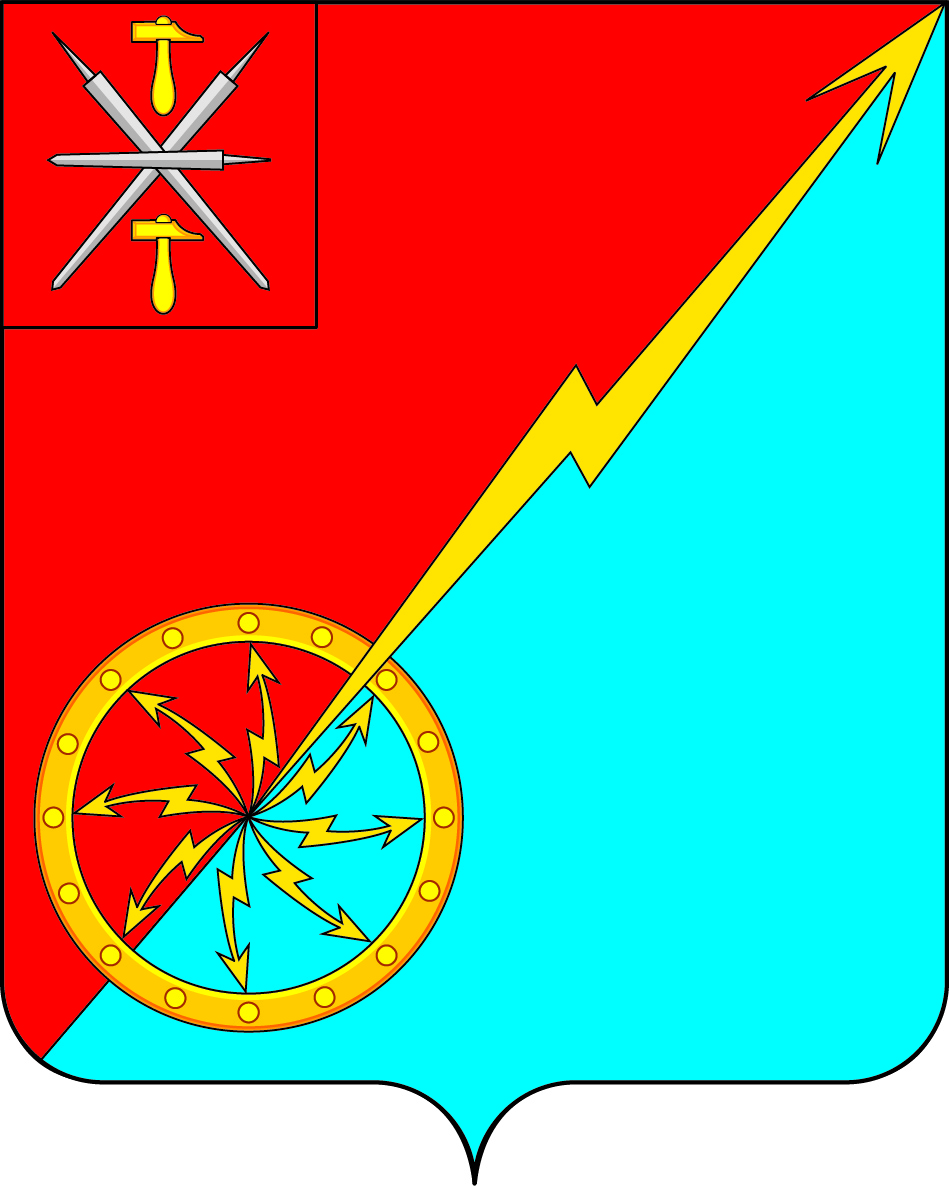 Российская ФедерацияЩекинский район Тульской областиАдминистрация муниципального образования город СоветскЩекинского районаПОСТАНОВЛЕНИЕ    25 апреля 2022г.                                                       № 4-78О внесении изменений в постановление администрации муниципального образования город Советск Щекинского района №9-125 от 04.09.2012г. «Об утверждении административного регламента предоставления муниципальной услуги «Подготовка, утверждение и выдача градостроительного плана земельных участков»В соответствии с Федеральным законом от 06.10.2003 N 131-ФЗ "Об общих принципах организации местного самоуправления в Российской Федерации", Федеральным законом от 27.07.2010 N 210-ФЗ "Об организации предоставления государственных и муниципальных услуг", распоряжением Правительства РФ от 17.12.2009 №1993-р «Об утверждении свободного перечня первоочередных государственных и муниципальных услуг, предоставляемых в электронном виде», распоряжением Правительства РФ от 28.12.2011 №2415-р «О государственных и муниципальных услугах, предоставляемых в электронном виде», на основании Устава муниципального образования город Советск Щёкинского района администрация муниципального образования город Советск Щёкинского района ПОСТАНОВЛЯЕТ:1. Внести изменения в постановление администрации муниципального образования город Советск Щекинского района №9-125 от 04.09.2012г. «Об утверждении административного регламента предоставления муниципальной услуги «Подготовка, утверждение и выдача градостроительного плана земельных участков» в части приложение. Приложение изложить в новой редакции. (Приложение).2. Постановление обнародовать путем размещения на официальном сайте муниципального образования город Советск Щекинский район и на информационном стенде администрации муниципального образования город Советск Щекинского района по адресу: Тульская область, Щекинский район, г.Советск, пл. Советов, д. 1.3. Постановление вступает в силу со дня официального обнародования и распространяется со дня обнародования.Глава администрации муниципального образованиягород Советск Щекинского района                                                 Г.В.Андропов Приложениек постановлению администрацииМО г.Советск Щекинского района № _____ от __________ 2022 годаАдминистративный регламент предоставления муниципальной услуги «Подготовка, утверждение и выдача градостроительного плана земельных участков»I. Общие положенияПредмет регулирования административного регламента предоставления муниципальной услуги1. Предметом регулирования настоящего административного 
регламента предоставления муниципальной услуги «Подготовка, утверждение и выдача градостроительного плана земельных участков» (далее - Административный регламент) является предоставление администрацией муниципального образования город Советск Щекинского района (далее - Администрация) муниципальной услуги по предоставлению градостроительного плана земельного участка на территории город Советск Щекинского района (далее - Муниципальная услуга). Административный регламент разработан в целях повышения качества и доступности результатов предоставления Муниципальной услуги, устанавливает стандарт предоставления Муниципальной услуги, состав, последовательность и сроки выполнения административных процедур по предоставлению Муниципальной услуги, требования к порядку их выполнения, формы контроля за исполнением Административного регламента, досудебный (внесудебный) порядок обжалования решений и действий (бездействия) Администрации.Лица, имеющие право на получение муниципальной услуги2. Заявителями на получение услуги являются лица, являющиеся правообладателями земельных участков, - собственники земельных участков, землепользователи, землевладельцы и арендаторы земельных участков. Заявитель вправе обратиться за получением услуги через представителя. Полномочия представителя, выступающего от имени заявителя, подтверждаются доверенностью, оформленной в соответствии с требованиями законодательства Российской Федерации.2.1. В случае если земельный участок для размещения объектов федерального значения, объектов регионального значения, объектов местного значения образуется из земель и (или) земельных участков, которые находятся в государственной или муниципальной собственности и которые не обременены правами третьих лиц, за исключением сервитута, публичного сервитута, выдача градостроительного плана земельного участка допускается до образования такого земельного участка в соответствии с земельным законодательством на основании утвержденных проекта межевания территории и (или) схемы расположения земельного участка или земельных участков на кадастровом плане территории.Требования к порядку информирования о порядке предоставления муниципальной услуги3. Информирование Заявителей о порядке предоставления Муниципальной услуги обеспечивается должностными лицами Администрации, сотрудниками МФЦ.4. Основными требованиями к информированию Заявителей о порядке предоставления Муниципальной услуги являются достоверность предоставляемой информации, четкость в изложении информации, полнота информирования.5. Информация о порядке предоставления Муниципальной услуги содержит следующие сведения:1) наименование и почтовые адреса Администрации, МФЦ;2) справочные номера телефонов Администрации и МФЦ;3) адреса официальных сайтов Администрации и МФЦ в информационно-телекоммуникационной сети Интернет (далее - сеть Интернет);4) график работы Администрации и МФЦ;5) требования к письменному запросу Заявителей о предоставлении информации о порядке предоставления Муниципальной услуги;6) перечень документов, необходимых для получения Муниципальной услуги;7) выдержки из правовых актов, содержащих нормы, регулирующие деятельность по предоставлению Муниципальной услуги;8) текст настоящего Административного регламента с приложениями;9) краткое описание порядка предоставления Муниципальной услуги;10) образцы оформления документов, необходимых для получения Муниципальной услуги, и требования к ним;11) перечень типовых, наиболее актуальных вопросов граждан, относящихся к компетенции Администрации и ответы на них.6. Информация о порядке предоставления Муниципальной услуги размещается на информационных стендах в помещениях Администрации, предназначенных для приема Заявителей, на официальном сайте Администрации в сети Интернет, в федеральной муниципальной информационной системе «Единый портал государственных и муниципальных услуг (функций)» (далее - Единый портал государственных и муниципальных услуг), в государственной информационной системе Тульской области «Портал государственных и муниципальных услуг (функций) Тульской области» (далее - Портал государственных и муниципальных услуг Тульской области), а также предоставляется по телефону и электронной почте по обращению Заявителя.7. Справочная информация о месте нахождения Администрации, органов и организаций, участвующих в предоставлении Муниципальной услуги, их почтовые адреса, официальные сайты в сети Интернет, информация о графиках работы, телефонных номерах и адресах электронной почты, официальные сайты государственных информационных систем в сети Интернет представлены в Приложении № 3 к Административному регламенту. 8. При общении с Заявителями муниципальные служащие Администрации, работники МФЦ обязаны корректно и внимательно относиться к Заявителям, не унижая их чести и достоинства. Информирование о порядке предоставления Муниципальной услуги необходимо осуществлять с использованием официально-делового стиля речи.9. Консультации предоставляются ответственными муниципальными служащими Администрации при личном обращении Заявителей в Администрацию, по письменному обращению, посредством сети Интернет, телефона, электронной почты.II. Стандарт предоставления муниципальной услугиНаименование муниципальной услуги10. Наименование Муниципальной услуги – «Подготовка, утверждение и выдача градостроительного плана земельных участков».Наименование органа, предоставляющего муниципальную услугу11. Муниципальная услуга предоставляется администрацией муниципального образования город Советск Щекинского район.Муниципальная услуга предоставляется по заявлению, направленному в Администрацию, либо в МФЦ, либо через Единый портал государственных и муниципальных услуг, Портал государственных и муниципальных услуг Тульской области.Ответственным функциональным органом, непосредственно отвечающим за предоставление Муниципальной услуги, является отдел по административно-правовым вопросам и земельно-имущественным отношениям Администрации.12. Администрация организует предоставление Муниципальной услуги, в том числе по принципу «одного окна» на базе МФЦ.13. При предоставлении Муниципальной услуги Администрация осуществляет межведомственное информационное взаимодействие с федеральными органами исполнительной власти, органами государственной власти Тульской области, иными организациями.14. Администрация, МФЦ при предоставлении Муниципальной услуги не вправе требовать от Заявителя осуществления действий, в том числе согласований, необходимых для получения Муниципальной услуги и связанных с обращением в иные государственные органы и органы местного самоуправления, а также государственные и муниципальные учреждения.Результат предоставления муниципальной услуги15. Результатом предоставления Муниципальной услуги является выдача Заявителю градостроительного плана земельного участка.Срок регистрации заявления Заявителя о предоставлении муниципальной услуги16. Заявление о предоставлении Муниципальной услуги, представленное на бумажном носителе в Администрацию, регистрируется в день поступления.17. Регистрация заявления о предоставлении Муниципальной услуги, переданного на бумажном носителе из МФЦ в Администрацию, осуществляется Администрацией в день поступления.18. Регистрация заявления о предоставлении Муниципальной услуги, направленного в форме электронного документа посредством Единого портала государственных и муниципальных услуг, либо Портала государственных и муниципальных услуг Тульской области, осуществляется Администрацией в день поступления.Срок предоставления муниципальной услуги19. Администрация предоставляет Муниципальную услугу в течение  14 (четырнадцати) рабочих дней после получения заявления о предоставлении Муниципальной услуги.20. Информация о сроке завершения предоставления Муниципальной услуги и возможности получения документов сообщается Заявителю при подаче документов, а в случае сокращения срока - по указанному в заявлении адресу письмом, по телефону и (или) электронной почте.Перечень нормативных правовых актов, регулирующих отношения, возникающие в связи с предоставлением муниципальной услуги21. Предоставление Муниципальной услуги осуществляется в соответствии с:1) Конституцией Российской Федерации;2) Градостроительным кодексом Российской Федерации;3) Гражданским кодексом Российской Федерации;4) Земельным кодексом Российской Федерации;5) Федеральным законом от 29 декабря 2004 года № 191-ФЗ             «О введении в действие Градостроительного кодекса Российской Федерации»;6) Федеральным законом от 6 октября 2003 года № 131-ФЗ «Об общих принципах организации местного самоуправления в Российской Федерации»;7) Федеральным законом от 27 июля 2010 года № 210-ФЗ               «Об организации предоставления государственных и муниципальных услуг»;8) Федеральным законом от 27 июля 2006 года № 152-ФЗ               «О персональных данных»;9) Федеральным законом от 6 апреля 2011 года № 63-ФЗ               «Об электронной подписи»;10) Федеральным законом от 3 июля 2016 года № 373-ФЗ «О внесении изменений в градостроительный кодекс Российской Федерации, отдельные законодательные акты Российской Федерации в части совершенствования регулирования подготовки, согласования и утверждения документов по планировке территорий и обеспечения комплексного и устойчивого развития территорий и признании утратившими силу отдельных положений законодательных актов Российской Федерации»;11) Постановлением Правительства Российской Федерации               от 13 февраля 2006 года № 83 «Об утверждении правил определения и предоставления технических условий подключения объекта капитального строительства к сетям инженерно-технического обеспечения и правил подключения объекта капитального строительства к сетям инженерно-технического обеспечения»; 12) Приказом Минстроя России от 25 апреля 2017 года № 741/пр
«Об утверждении формы градостроительного плана земельного участка и порядка ее заполнения»;13) Постановлением Правительства Тульской области от 3 сентября 2012 года «Об утверждении региональных нормативов градостроительного проектирования Тульской области»;14) иными нормативными правовыми актами Российской Федерации, Тульской области, органов местного самоуправления муниципального образования город Советск Щёкинского района, регулирующими правоотношения в данной сфере.Исчерпывающий перечень документов, необходимых в соответствии с нормативными правовыми актами для предоставления муниципальной услуги и услуг, которые являются необходимыми и обязательными для предоставления муниципальной услуги, подлежащих представлению Заявителем22. В целях получения Муниципальной услуги Заявитель лично, почтовым отправлением, в электронном виде, либо посредством МФЦ направляет в адрес Администрации соответствующее заявление по форме, установленной настоящим Административным регламентом           (Приложение № 1 к Административному регламенту).В случае направления Заявителем документов в электронном виде указанный документ подписывается электронной цифровой подписью Заявителя. В заявлении должны быть указаны все необходимые реквизиты согласно установленным настоящим Административным регламентом формам. Сокращения и исправления в заявлении не допускаются. В случае, когда почтовый адрес и адрес фактического местонахождения Заявителя не совпадают, в заявлении указываются оба адреса.При подаче заявления в Администрацию Заявителю необходимо представить документ, удостоверяющий личность Заявителя либо его представителя с доверенностью, выданной в установленном действующим законодательством порядке.Исчерпывающий перечень документов, необходимыхв соответствии с нормативными правовыми актамидля предоставления муниципальной услуги и услуг, которыеявляются необходимыми и обязательными для предоставлениямуниципальной услуги, подлежащих представлению заявителем,способы их получения заявителем, в том числе в электроннойформе, порядок их представления23. Исчерпывающий перечень документов, необходимых в соответствии с законодательными или иными нормативными правовыми актами для принятия решения о выдаче градостроительного плана земельного участка, которые заявитель представляет самостоятельно:1) запрос о предоставлении услуги, направленный:а) непосредственно в управление (приложение 1 к настоящему административному регламенту);б) через многофункциональный центр;в) в форме электронного документа через Единый портал;г) с использованием государственных информационных систем обеспечения градостроительной деятельности с функциями автоматизированной информационно-аналитической поддержки осуществления полномочий в области градостроительной деятельности.(пп. "г" введен Постановлением администрации г. Тулы от 16.12.2021 N 1600)2) документ, удостоверяющий личность заявителя или представителя заявителя (представляется в случае личного обращения в уполномоченный орган). При обращении посредством Единого портала сведения из документа, удостоверяющего личность, проверяются при подтверждении учетной записи в Единой системе идентификации и аутентификации;3) документ, подтверждающий полномочия представителя заявителя действовать от имени заявителя (в случае обращения за предоставлением услуги представителя заявителя). При обращении посредством Единого портала указанный документ, выданный организацией, удостоверяется усиленной квалифицированной электронной подписью правомочного должностного лица организации, а документ, выданный физическим лицом, - усиленной квалифицированной электронной подписью нотариуса;4) правоустанавливающие документы на земельный участок и (или) здания, строения, сооружения, помещения, расположенные на соответствующем земельном участке (при отсутствии в Едином государственном реестре недвижимости сведений о зарегистрированных правах на объект недвижимости, а также в случаях, если в соответствии с законодательством Российской Федерации права на объекты недвижимости не подлежат регистрации в Едином государственном реестре недвижимости).24. В случае если для предоставления муниципальной услуги необходима обработка персональных данных лица, не являющегося заявителем, и если в соответствии с федеральным законом обработка таких персональных данных может осуществляться с согласия указанного лица, при обращении за получением муниципальной услуги заявитель дополнительно представляет документы, подтверждающие получение согласия указанного лица или его законного представителя на обработку персональных данных указанного лица. Данные требования не распространяются на лиц, признанных безвестно отсутствующими, и на разыскиваемых лиц, место нахождения которых не установлено уполномоченным федеральным органом исполнительной власти.25. Органы, предоставляющие муниципальную услугу, а также работники указанных органов обязаны соблюдать конфиденциальность ставшей известной им в связи с осуществлением деятельности по предоставлению муниципальных услуг или услуг, являющихся необходимыми и обязательными для предоставления муниципальных услуг, информации, которая связана с правами и законными интересами заявителя или третьих лиц.26. При предоставлении Муниципальной услуги личность Заявителя устанавливается в соответствии с документом, удостоверяющим личность.Исчерпывающий перечень оснований для отказа в приеме документов, необходимых для предоставления муниципальной услуги, в том числе в электронной форме27. Исчерпывающий перечень оснований для отказа в приеме заявления о предоставлении Муниципальной услуги:- заявление оформлено не по форме, установленной настоящим Административным регламентом, а также если документы, приложенные к заявлению, не соответствуют перечню документов, указанному в нем;- подача заявления ненадлежащим лицом;- заявление исполнено карандашом;- текст заявления не поддается прочтению, неразборчиво написан;- в заявлении имеются подчистки, либо приписки, зачеркнутые слова и иные неоговоренные исправления.27.1. Специалисты, ответственные за предоставление муниципальной услуги, в том числе и работники МФЦ, не вправе требовать представления документов и информации, отсутствие и (или) недостоверность которых не указывались при первоначальном отказе в приеме документов, необходимых для предоставления муниципальной услуги, либо в предоставлении муниципальной услуги, за исключением следующих случаев:а) изменение требований нормативных правовых актов, касающихся предоставления муниципальной услуги, после первоначальной подачи заявления о предоставлении муниципальной услуги;б) наличие ошибок в заявлении о предоставлении муниципальной услуги и документах, поданных заявителем после первоначального отказа в приеме документов, необходимых для предоставления муниципальной услуги, либо в предоставлении муниципальной услуги и не включенных в представленный ранее комплект документов;в) истечение срока действия документов или изменение информации после первоначального отказа в приеме документов, необходимых для предоставления муниципальной услуги, либо в предоставлении муниципальной услуги;г) выявление документально подтвержденного факта (признаков) ошибочного или противоправного действия (бездействия) должностного лица органа, предоставляющего муниципальную услугу, муниципального служащего, работника многофункционального центра, работника организации, предусмотренной частью 1.1 статьи 16 Федерального закона от 27.07.2010 №210-ФЗ «Об организации предоставления государственных и муниципальных услуг», при первоначальном отказе в приеме документов, необходимых для предоставления муниципальной услуги, либо в предоставлении муниципальной услуги, о чем в письменном виде за подписью руководителя органа, предоставляющего муниципальную услугу, руководителя многофункционального центра при первоначальном отказе в приеме документов, необходимых для предоставления муниципальной услуги, либо руководителя организации, предусмотренной частью 1.1 статьи 16 указанного Федерального закона, уведомляется заявитель, а также приносятся извинения за доставленные неудобства.Исчерпывающий перечень оснований для приостановления,отказа в предоставлении муниципальной услуги28. Приостановление предоставления Муниципальной услуги законодательством Российской Федерации и законодательством Тульской области не предусмотрено.29. Основаниями для отказа в предоставлении Муниципальной услуги являются:- подача заявления не правообладателем земельного участка;- отсутствие документации по планировке территории, необходимой для размещения объекта капитального строительства, в случаях предусмотренных Градостроительным кодексом Российской Федерации.Перечень услуг, необходимых и обязательных для предоставления муниципальной услуги, в том числе сведения о документах, выдаваемых организациями, участвующими в предоставлении муниципальной услуги30. Услуг, которые являются необходимыми и обязательными для предоставления Муниципальной услуги, не предусмотрено.Порядок, размер и основания взимания государственнойпошлины или иной платы за предоставлениемуниципальной услуги31. Муниципальная услуга предоставляется Заявителю без взимания государственной пошлины или иной платы.Максимальный срок ожидания в очереди при подаче заявления о предоставлении муниципальной услуги, услуги организации, участвующей в предоставлении муниципальной услуги, и при получении результата предоставления таких услуг32. Максимальное время ожидания в очереди при личной подаче заявления о предоставлении Муниципальной услуги составляет не более         15 минут.33. Срок ожидания в очереди при получении результата предоставления Муниципальной услуги не должен превышать 15 минут.Требования к помещениям, в которых предоставляются муниципальная услуга, услуги организации, участвующей в предоставлении муниципальной услуги, к местам ожидания и приема Заявителей, размещению и оформлению визуальной, текстовой и мультимедийной информации о порядке предоставления муниципальной услуги34. Предоставление Муниципальной услуги осуществляется в специально выделенных для этих целей помещениях Администрации и МФЦ.35. Для Заявителей должно быть обеспечено удобство пешеходной доступности от остановок общественного транспорта. Путь от остановок общественного транспорта до помещений приема и выдачи документов должен быть оборудован соответствующими информационными указателями.36. Помещения приема и выдачи документов должны предусматривать места для ожидания, информирования и приема Заявителей. В местах для информирования должен быть обеспечен доступ граждан для ознакомления с информацией не только в часы приема заявлений, но и в рабочее время, когда прием Заявителей не ведется.37. Характеристики помещений приема и выдачи документов в части объемно-планировочных в конструктивных решений, освещения, пожарной безопасности, инженерного оборудования должны соответствовать требованиям нормативных документов, действующих на территории Российской Федерации.38. Помещения приема и выдачи документов оборудуются стендами (стойками), содержащими информацию о порядке предоставления муниципальных услуг.В местах для ожидания устанавливаются стулья (кресельные секции, кресла) для Заявителей.39. В помещении приема и выдачи документов выделяется место для оформления документов, предусматривающее столы (стойки) с бланками заявлений и канцелярскими принадлежностями.40. Информация о фамилии, имени, отчестве и должности сотрудника Администрации должна быть размещена на личной информационной табличке и на рабочем месте специалиста.41. Для Заявителя, находящегося на приеме, должно быть предусмотрено место для раскладки документов.42. В помещениях приема и выдачи документов размещается абонентский ящик, а также стенд по антикоррупционной тематике. Кроме того, в помещениях приема и выдачи документов могут распространяться иные материалы (брошюры, сборники) по антикоррупционной тематике.43. Для инвалидов и других маломобильных групп граждан должно быть предусмотрено: - возможность беспрепятственного входа в учреждения и выхода из них;- содействие со стороны должностных лиц учреждения, при необходимости, инвалиду при входе в объект и выходе из него;- возможность посадки в транспортное средство и высадки из него перед входом в учреждение, в том числе с использованием кресла-коляски и, при необходимости, с помощью должностных лиц учреждения;- возможность самостоятельного передвижения по объекту в целях доступа к месту предоставления услуги, а также с помощью должностных лиц, предоставляющих услуги;- сопровождение инвалидов, имеющих стойкие нарушения функции зрения;- обеспечение допуска в учреждение, в котором предоставляются услуги, собаки-проводника при наличии документа, подтверждающего ее специальное обучение, выданного по форме, установленной федеральным органом исполнительной власти, осуществляющим функции по выработке и реализации государственной политики и нормативно-правовому регулированию в сфере социальной защиты населения;- оказание должностными лицами учреждения иной необходимой инвалидам и маломобильным группам населения помощи в преодолении барьеров, мешающих получению ими услуг наравне с другими лицами.Показатели доступности и качества муниципальной услуги (возможность получения информации о ходе предоставления муниципальной услуги, возможность получения муниципальной услуги в электронной форме или в МФЦ)44. Показателями доступности и качества Муниципальной услуги являются:достоверность предоставляемой гражданам информации;полнота информирования граждан;наглядность форм предоставляемой информации об административных процедурах;удобство и доступность получения информации Заявителями о порядке предоставления Муниципальной услуги;соблюдение сроков исполнения отдельных административных процедур и предоставления Муниципальной услуги в целом;соблюдение требований стандарта предоставления Муниципальной услуги;отсутствие обоснованных жалоб на решения, действия (бездействие) должностных лиц Администрации, муниципальных служащих в ходе предоставления Муниципальной услуги;полнота и актуальность информации о порядке предоставления Муниципальной услуги.45. Заявителю предоставляется возможность обращения за получением Муниципальной услуги в электронной форме посредством Единого портала государственных и муниципальных услуг, Портала государственных и муниципальных услуг Тульской области.46. Организация предоставления Муниципальной услуги осуществляется в том числе по принципу «одного окна» на базе МФЦ.47. Заявителям предоставляется возможность получения информации о ходе предоставления Муниципальной услуги в электронной форме с использованием Портала государственных и муниципальных услуг Тульской области, Единого портала государственных и муниципальных услуг, а также в МФЦ.Иные требования, в том числе учитывающие особенности организации предоставления муниципальной услуги по принципу «одного окна» на базе МФЦ и в электронной форме48. Организация предоставления Муниципальной услуги осуществляется по принципу «одного окна» на базе МФЦ при личном обращении Заявителя. При предоставлении Муниципальной услуги сотрудниками МФЦ исполняются административные процедуры приема и регистрации заявления и документов, представленных Заявителем.49. Организация предоставления Муниципальной услуги на базе МФЦ осуществляется в соответствии с соглашением о взаимодействии, заключенным между Администрацией и МФЦ.50. Заявители имеют возможность получения Муниципальной услуги в электронной форме с использованием Единого портала государственных и муниципальных услуг и Портала государственных и муниципальных услуг Тульской области в части:1) получения информации о порядке предоставления Муниципальной услуги;2) ознакомления с формами заявлений и иных документов, необходимых для получения Муниципальной услуги, обеспечения доступа к ним для копирования и заполнения в электронном виде;3) направления запроса и документов, необходимых для предоставления Муниципальной услуги;4) осуществления мониторинга хода предоставления Муниципальной услуги.51. При направлении запроса о предоставлении Муниципальной услуги в электронной форме Заявитель формирует заявление на предоставление Муниципальной услуги в форме электронного документа и подписывает его электронной подписью в соответствии с требованиями Федерального закона от 06.04.2011 N 63-ФЗ «Об электронной подписи» и требованиями Федерального закона от 27.07.2010 N 210-ФЗ «Об организации предоставления государственных и муниципальных услуг».52. При направлении заявления о предоставлении Муниципальной услуги в электронной форме Заявитель вправе приложить к заявлению документы, указанные в пункте 23 настоящего Административного регламента, которые формируются и направляются в виде отдельных файлов в соответствии с требованиями законодательства. Количество файлов должно соответствовать количеству документов, направляемых в Администрацию, а наименование файла должно позволять идентифицировать документ и количество листов в документе. Все документы должны быть отсканированы в распространенных графических форматах файлов в цветном режиме (разрешение сканирования - не менее 200 точек на дюйм), обеспечивающем сохранение всех аутентичных признаков подлинности, а именно графической подписи лица, печати, углового штампа бланка (если приемлемо). При направлении в электронной форме заявления и прилагаемых к нему документов отправитель несет ответственность за соответствие содержания электронной копии содержанию подлинника документа на бумажном носителе.53. При направлении заявления и прилагаемых к нему документов в электронной форме представителем Заявителя, действующим на основании доверенности, доверенность должна быть представлена в форме электронного документа, подписанного электронной подписью уполномоченного лица, выдавшего (подписавшего) доверенность.54. Для обработки персональных данных при регистрации субъекта персональных данных на Едином портале государственных и муниципальных услуг и на Портале государственных и муниципальных услуг Тульской области получение согласия Заявителя в соответствии с требованиями статьи 6 Федерального закона от 27.07.2006 № 152-ФЗ             «О персональных данных» не требуется.55. Заявителям предоставляется возможность для предварительной записи на подачу заявления и документов, необходимых для предоставления Муниципальной услуги. Предварительная запись может осуществляться следующими способами по выбору Заявителя:- при личном обращении Заявителя в Администрацию или МФЦ;- по телефону Администрации или МФЦ.56. При предварительной записи Заявитель сообщает следующие данные:- для физического лица: фамилию, имя, отчество (последнее - при наличии);- для юридического лица: наименование юридического лица;- контактный номер телефона;- адрес электронной почты (при наличии);- желаемые дату и время представления документов.57. Предварительная запись осуществляется путем внесения указанных сведений в книгу записи Заявителей, которая ведется на бумажных и (или) электронных носителях.58. Заявителю сообщаются дата и время приема документов, окно (кабинет) приема документов, в которое следует обратиться. 59. Запись Заявителей на определенную дату заканчивается за сутки до наступления этой даты.60. При осуществлении предварительной записи Заявитель в обязательном порядке информируется о том, что предварительная запись аннулируется в случае его неявки по истечении 15 минут с назначенного времени приема.61. Заявитель в любое время вправе отказаться от предварительной записи.62. При отсутствии Заявителей, обратившихся по предварительной записи, осуществляется прием Заявителей, обратившихся в порядке очереди.63. График приема (приемное время) Заявителей по предварительной записи устанавливается руководителем Администрации или МФЦ в зависимости от интенсивности обращений.III. Состав, последовательность, действующие и планируемые сроки выполнения административных процедур (действий), требования к порядку их выполнения, в том числе особенности выполнения административных процедур (действий) в электронной формеОписание последовательности действий при осуществлении муниципальной услуги.64. Предоставление Муниципальной услуги включает следующие административные процедуры:1) прием и регистрация заявления и документов, представленных Заявителем;2) формирование и направление в порядке межведомственного взаимодействия запросов в федеральные органы исполнительной власти, органы государственной власти Тульской области, организации, участвующие в предоставлении муниципальной услуги;3) принятие решения о предоставлении Муниципальной услуги, либо об отказе в её предоставлении;4) подготовка градостроительного плана земельного участка;4) выдача (направление) Заявителю результата предоставления Муниципальной услуги.Блок-схема предоставления муниципальной услуги65. Блок-схема последовательности действий при предоставлении Муниципальной услуги представлена в Приложении № 2 к настоящему Административному регламенту.Прием и регистрация заявления и документов, представленных Заявителем66. Основанием для начала предоставления Муниципальной услуги является письменное обращение Заявителя в Администрацию или МФЦ.Прием и регистрация заявления и документов, представленных Заявителем, в МФЦ осуществляются в соответствии с соглашением о взаимодействии между Администрацией и МФЦ.67. Специалист, ответственный за прием и регистрацию заявления о предоставлении Муниципальной услуги:1) устанавливает предмет обращения, личность Заявителя, полномочия представителя Заявителя;2) проверяет правильность оформления заявления;3) в случае выявления оснований, предусмотренных пунктом 27 настоящего Административного регламента, специалист, ответственный за прием заявления и документов, принимает решение об отказе в приеме заявления и:а) в случае личного обращения Заявителя возвращает ему заявление с разъяснением причин отказа в приеме заявления;б) в случае поступления заявления почтовым отправлением в течение 7 (семи) рабочих дней готовит, подписывает у руководителя и направляет Заявителю письменное уведомление об отказе в приеме заявления с указанием причин отказа;в) в случае подачи заявления в электронном виде направляет Заявителю электронное сообщение об отказе в приеме документов не позднее рабочего дня, следующего за днем подачи заявления.4) в случае отсутствия оснований, предусмотренных пунктом 27 настоящего Административного регламента, специалист, ответственный за прием заявления, осуществляет регистрацию заявления и представленных документов.68. Регистрация заявления о предоставлении Муниципальной услуги, а также регистрация заявления, переданного на бумажном носителе из МФЦ в Администрацию, осуществляется Администрацией в день поступления.69. Результатом административной процедуры является прием и регистрация заявления о предоставлении Муниципальной услуги.Формирование и направление в порядке межведомственного взаимодействия запросов в органы (организации), участвующие в предоставлении муниципальной услуги70. Основанием для начала выполнения административной процедуры является зарегистрированное Администрацией заявление о предоставлении Муниципальной услуги.71. В случае непредставления Заявителем по собственной инициативе документа (документов), указанных в п.п. 1-4, 6 пункта 23 настоящего Административного регламента, специалист Администрации, ответственный за предоставление Муниципальной услуги, в течение 1 (одного) рабочего дня со дня получения Администрацией заявления о предоставлении Муниципальной услуги формирует и направляет по каналам системы межведомственного электронного взаимодействия межведомственные запросы в федеральные органы исполнительной власти, органы государственной власти Тульской области, участвующие в предоставлении муниципальной услуги.72. Сотрудник управления запрашивает документы, необходимые для получения муниципальной услуги, подлежащие представлению в рамках межведомственного информационного взаимодействия, в том числе информацию о возможности подключения (технологического присоединения) объектов капитального строительства к сетям инженерно-технического обеспечения (за исключением сетей электроснабжения).72.1 Срок административной процедуры "Формирование и направление межведомственных запросов в органы и организации, участвующие в предоставлении муниципальной услуги" - в течение двух рабочих дней с даты получения запроса управлением73. Результатом административной процедуры является направление сформированных межведомственных запросов.73.1 Полученные по каналам межведомственного взаимодействия сведения фиксируются в день получения данных дополнительно к документам, поданным заявителем.Принятие решения о предоставлении Муниципальной услуги,либо об отказе в её предоставлении74. Основанием для начала выполнения административной процедуры является зарегистрированное Администрацией заявление о предоставлении Муниципальной услуги и полученные ответы на межведомственные запросы.75. После рассмотрения заявления о предоставлении Муниципальной услуги и получения ответов на межведомственные запросы специалист Администрации, ответственный за предоставление Муниципальной услуги:- осуществляет подготовку градостроительного плана земельного участка; - в случае наличия оснований для отказа в предоставлении Муниципальной услуги, указанных в пункте 29 настоящего Административного регламента, в течение 3 (трех) рабочих дней готовит письмо об отказе в предоставлении Муниципальной услуги, в котором разъясняется причина отказа.76. Результатом административной процедуры является принятие решения о предоставлении Муниципальной услуги, либо об отказе в её предоставлении.Подготовка градостроительного плана земельного участка 77. Основанием для начала выполнения административной процедуры является зарегистрированное Администрацией заявление о предоставлении Муниципальной услуги и полученные ответы на межведомственные запросы.78. Градостроительный план земельного участка готовится в соответствии с приказом Минстроя России от 25.04.2017 № 741/пр
«Об утверждении формы градостроительного плана земельного участка и порядка ее заполнения».79. Источниками информации для подготовки градостроительного плана земельного участка являются документы территориального планирования и градостроительного зонирования, нормативы градостроительного проектирования, документация по планировке территории, сведения, содержащиеся в Едином государственном реестре недвижимости, федеральной государственной информационной системе территориального планирования, государственной информационной системе обеспечения градостроительной деятельности, а также технические условия подключения (технологического присоединения) объектов капитального строительства к сетям инженерно-технического обеспечения.80. Информация, указанная в градостроительном плане земельного участка, может быть использована для подготовки проектной документации, для получения разрешения на строительство в течение трех лет со дня его выдачи. По истечении этого срока использование информации, указанной в градостроительном плане земельного участка не допускается.81. Результатом административной процедуры является подготовленный градостроительный план земельного участка.Выдача (направление) Заявителю результата предоставления муниципальной услуги82. Основанием для начала административной процедуры является подготовленный градостроительный план земельного участка.83. Специалист Администрации, ответственный за предоставление Муниципальной услуги, в течение 3 (трех) рабочих дней после подготовки градостроительного плана земельного участка, сообщает Заявителю с использованием способа связи, указанного в заявлении, о готовности результата предоставления Муниципальной услуги.84. Выдача Заявителю результата предоставления Муниципальной услуги осуществляется способом, указанным Заявителем при подаче заявления о предоставлении Муниципальной услуги.85. Результатом административной процедуры является выдача Заявителю градостроительного плана земельного участка.V. Порядок и формы контроля исполнения Административного регламента за предоставлением муниципальной услугиПорядок осуществления текущего контроля за соблюдением и исполнением ответственными должностными лицами положений Административного регламента и иных нормативных правовых актов, устанавливающих требования к предоставлению муниципальной услуги86. Текущий контроль за предоставлением Муниципальной услуги осуществляет глава Администрации.87. Текущий контроль за соблюдением и исполнением Административного регламента и иных нормативных правовых актов Российской Федерации и Тульской области осуществляет руководитель отраслевого (функционального) органа Администрации, ответственный за предоставление Муниципальной услуги.88. Перечень должностных лиц, осуществляющих текущий контроль, устанавливается правовыми актами Администрации.89. Периодичность осуществления текущего контроля устанавливается главой Администрации.Порядок и периодичность осуществления плановых и внеплановых проверок полноты и качества предоставления муниципальной услуги90. Контроль за полнотой и качеством предоставления Муниципальной услуги осуществляется в формах:1) проведения плановых, внеплановых проверок;2) рассмотрения жалоб на действия (бездействие) должностных лиц Администрации, ответственных за предоставление Муниципальной услуги.91. В целях осуществления контроля за полнотой и качеством предоставления Муниципальной услуги, проводятся плановые и внеплановые проверки. Порядок и периодичность осуществления плановых проверок устанавливаются планом работы Администрации. При проверке могут рассматриваться все вопросы, связанные с предоставлением Муниципальной услуги (комплексные проверки), или отдельный вопрос, связанный с предоставлением Муниципальной услуги (тематические проверки). Проверка также может проводиться по конкретной жалобе Заявителя.92. Внеплановые проверки проводятся в связи с проверкой устранения ранее выявленных нарушений Административного регламента, а также в случае получения жалоб Заявителей на действия (бездействие) должностных лиц Администрации, ответственных за предоставление муниципальной услуги.Ответственность муниципальных служащих органа муниципальной власти и иных должностных лиц за решения и действия (бездействие), принимаемые (осуществляемые) в ходе предоставления муниципальной услуги93. По результатам проведенных проверок в случае выявления нарушений соблюдения положений настоящего Административного регламента, виновные должностные лица Администрации несут ответственность за решения и действия (бездействие), принимаемые в ходе предоставления Муниципальной услуги.94. Ответственность должностных лиц Администрации закрепляется в должностных регламентах в соответствии с требованиями законодательства Российской Федерации.Положения, характеризующие требования к порядку и формам контроля над предоставлением муниципальной услуги, в том числе со стороны Заявителей, их объединений и организаций95. Контроль за предоставлением Муниципальной услуги, в том числе со стороны Заявителей, их объединений и организаций, осуществляется посредством открытости деятельности Администрации при предоставлении Муниципальной услуги, получения гражданами, их объединениями и организациями актуальной, полной и достоверной информации о порядке предоставления Муниципальной услуги и обеспечения возможности досудебного (внесудебного) рассмотрения жалоб.V. Досудебный (внесудебный) порядок обжалования решений и действий (бездействия) Администрации, а также должностных лиц, муниципальных служащих при предоставлении муниципальной услугиПраво Заявителя подать жалобу на решение и (или) действия (бездействие) Администрации, а также ее должностных лиц, муниципальных служащих при предоставлении муниципальной услуги96. Заявители имеют право на обжалование действий (бездействия) Администрации, должностных лиц Администрации, муниципальных служащих, а также принимаемых ими решений при предоставлении Муниципальной услуги в досудебном (внесудебном) порядке.97. Право на подачу жалоб имеют физические или юридические лица, обратившиеся в Администрацию с заявлением о предоставлении Муниципальной услуги.В случае, когда в соответствии с законодательством Российской Федерации от имени Заявителя имеет право осуществлять юридически значимые действия другое лицо, жалоба может быть подана через представителя Заявителя при представлении документа, подтверждающего его полномочия на осуществление действий от имени Заявителя.В качестве документа, подтверждающего полномочия на осуществление действий от имени Заявителя, может быть представлена:оформленная в соответствии с законодательством Российской Федерации доверенность (для физических лиц);оформленная в соответствии с законодательством Российской Федерации доверенность, заверенная печатью Заявителя и подписанная руководителем Заявителя или уполномоченным этим руководителем лицом (для юридических лиц);копия решения о назначении или об избрании либо приказа о назначении физического лица на должность, в соответствии с которым физическое лицо обладает правом действовать от имени Заявителя без доверенности.Предмет жалобы98. Заявитель может обратиться с жалобой, в том числе в следующих случаях:1) нарушения срока регистрации запроса Заявителя о предоставлении Муниципальной услуги;2) нарушения срока предоставления Муниципальной услуги;3) требование у заявителя документов или информации либо осуществления действий, представление или осуществление которых не предусмотрено нормативными правовыми актами Российской Федерации, нормативными правовыми актами субъектов Российской Федерации, муниципальными правовыми актами для предоставления  Муниципальной услуги;4) отказа в приеме у Заявителя документов, предоставление которых предусмотрено нормативными правовыми актами Российской Федерации, нормативными правовыми актами субъектов Российской Федерации, муниципальными правовыми актами для предоставления Муниципальной услуги;5) отказа в предоставлении Муниципальной услуги, если основания отказа не предусмотрены федеральными законами и принятыми в соответствии с ними иными нормативными правовыми актами Российской Федерации, нормативными правовыми актами субъектов Российской Федерации, муниципальными правовыми актами для предоставления Муниципальной услуги;6) требования с Заявителя при предоставлении Муниципальной услуги платы, не предусмотренной нормативными правовыми актами Российской Федерации, нормативными правовыми актами субъектов Российской Федерации, муниципальными правовыми актами для предоставления Муниципальной услуги;7) отказа Администрации, а также ее должностного лица в исправлении допущенных опечаток и ошибок в выданных в результате предоставления Муниципальной услуги документах либо нарушения установленного срока таких исправлений;8) требование у заявителя при предоставлении муниципальной услуги документов или информации, отсутствие и (или) недостоверность которых не указывались при первоначальном отказе в приеме документов, необходимых для предоставления государственной или муниципальной услуги, либо в предоставлении государственной или муниципальной услуги, за исключением случаев, предусмотренных пунктом 4 части 1 статьи 7, статьей 16 Федерального закона от 27.07.2010 №210-ФЗ «Об организации предоставления государственных и муниципальных услуг». В указанном случае досудебное (внесудебное) обжалование заявителем решений и действий (бездействия) многофункционального центра, работника многофункционального центра возможно в случае, если на многофункциональный центр, решения и действия (бездействие) которого обжалуются, возложена функция по предоставлению соответствующих государственных или муниципальных услуг в полном объеме в порядке, определенном частью 1.3 статьи 16 Федерального закона от        27.07.2010 №210-ФЗ «Об организации предоставления государственных и муниципальных услуг».Органы муниципальной власти, уполномоченные на рассмотрение жалобы, и должностные лица, которым может быть направлена жалоба99. Органом местного самоуправления, уполномоченным на рассмотрение жалобы, является Администрация.100. Жалоба может быть направлена на имя главы Администрации.Порядок подачи жалобы101. Жалоба подается в письменной форме на бумажном носителе, в электронной форме в Администрацию.102. Жалоба может быть направлена по почте, через многофункциональный центр, с использованием информационно-телекоммуникационной сети "Интернет", официального сайта Администрации, Единого портала государственных и муниципальных услуг, либо Портал государственных и муниципальных услуг Тульской области, а также может быть принята при личном приеме Заявителя.103. Жалобы на решения, принятые Администрацией, подаются в вышестоящий орган.104. Прием жалоб в письменной форме осуществляется Администрацией в месте предоставления Муниципальной услуги (в месте, где Заявитель подавал заявление на получение Муниципальной услуги, нарушение порядка предоставления которой обжалуется, либо в месте, где Заявителем получен результат указанной Муниципальной услуги).В случае подачи жалобы при личном приеме Заявитель представляет документ, удостоверяющий его личность, в соответствии с законодательством Российской Федерации.105. Жалоба в письменной форме может быть также направлена по почте.106. При подаче жалобы в электронном виде документы, подтверждающие полномочия на осуществление действий от имени Заявителя, могут быть представлены в форме электронных документов, подписанных электронной подписью, вид которой предусмотрен законодательством Российской Федерации, при этом документ, удостоверяющий личность Заявителя, не требуется.107. При подаче жалобы через МФЦ последний обеспечивает ее передачу в Администрацию в порядке и сроки, которые установлены соглашением о взаимодействии между Администрацией и МФЦ, но не позднее следующего рабочего дня со дня поступления жалобы.Жалоба на нарушение порядка предоставления Муниципальной услуги МФЦ рассматривается Администрацией в соответствии с настоящим Административным регламентом, при этом срок рассмотрения жалобы исчисляется со дня регистрации жалобы в Администрации.108. Жалоба должна содержать:1) наименование Администрации, фамилию, имя, отчество должностного лица Администрации либо муниципального служащего, решения и действия (бездействие) которого обжалуются;2) фамилию, имя, отчество (последнее - при наличии), сведения о месте жительства Заявителя - физического лица либо наименование, сведения о месте нахождения Заявителя - юридического лица, а также номер (номера) контактного телефона, адрес (адреса) электронной почты (при наличии) и почтовый адрес, по которым должен быть направлен ответ Заявителю;3) сведения об обжалуемых решениях и действиях (бездействии) Администрации, должностного лица Администрации либо муниципального служащего;4) доводы, на основании которых Заявитель не согласен с решением и действием (бездействием) Администрации, должностного лица Администрации либо муниципального служащего.109. В случае необходимости в подтверждение своих доводов Заявитель прилагает к письменному обращению (жалобе) документы и материалы либо их копии.Порядок и сроки рассмотрения жалобы110. Жалоба, поступившая в Администрацию, подлежит регистрации не позднее следующего рабочего дня со дня ее поступления.111. Жалоба, поступившая в Администрацию, подлежит рассмотрению должностным лицом, уполномоченным на рассмотрение жалоб, который обеспечивает:прием и рассмотрение жалоб в соответствии с требованиями Федерального закона от 27.07.2010 № 210-ФЗ «Об организации предоставления государственных и муниципальных услуг»;информирование Заявителей о порядке обжалования решений и действий (бездействия) Администрации.112. Жалоба подлежит рассмотрению Администрацией в течение 15 рабочих дней со дня ее регистрации, а в случае обжалования отказа Администрации, должностного лица Администрации в приеме документов у Заявителя либо в исправлении допущенных опечаток и ошибок или в случае обжалования нарушения установленного срока таких исправлений - в течение 5 рабочих дней со дня ее регистрации.113. В случае если жалоба подана Заявителем в Администрацию, в компетенцию которой не входит принятие решения по жалобе, в течение         3 рабочих дней со дня ее регистрации Администрация направляет жалобу в уполномоченный на ее рассмотрение орган и в письменной форме информирует Заявителя о перенаправлении жалобы.При этом срок рассмотрения жалобы исчисляется со дня регистрации жалобы в уполномоченном на ее рассмотрение органе.Перечень оснований для приостановления рассмотрения жалобы114. Основания для приостановления рассмотрения жалобы нормами действующего законодательства Российской Федерации не предусмотрены.Результат рассмотрения жалобы115. По результатам рассмотрения обращения, жалобы Администрация принимает одно из следующих решений:1) удовлетворяет жалобу, в том числе в форме отмены принятого решения, исправления опечаток и ошибок в выданных в результате предоставления Муниципальной услуги документах;2) отказывает в удовлетворении жалобы.При удовлетворении жалобы Администрация принимает исчерпывающие меры по устранению выявленных нарушений, в том числе по выдаче Заявителю результата Муниципальной услуги, не позднее 3 рабочих дней со дня принятия решения, если иное не установлено законодательством Российской Федерации.116. Внесение изменений в результат предоставления Муниципальной услуги в целях исправления допущенных опечаток и ошибок осуществляется Администрацией в срок не более 3 рабочих дней с момента вынесения решения об удовлетворении жалобы.117. В случае установления в ходе или по результатам рассмотрения жалобы признаков состава административного правонарушения или преступления Администрация незамедлительно направляет имеющиеся материалы в органы прокуратуры.118. Администрация отказывает в удовлетворении жалобы в следующих случаях:1) наличия вступившего в законную силу решения суда по жалобе о том же предмете и по тем же основаниям;2) подачи жалобы лицом, полномочия которого не подтверждены в порядке, установленном законодательством Российской Федерации;3) наличия решения по жалобе, принятого ранее в соответствии с требованиями настоящих Правил в отношении того же Заявителя и по тому же предмету жалобы;4) признания жалобы необоснованной.119. В случае признания жалобы подлежащей удовлетворению в ответе заявителю дается информация о действиях, осуществляемых органом, предоставляющим органом, предоставляющим муниципальную услугу, многофункциональным центром либо организацией, предусмотренной частью 1.1 статьи 16 Федерального закона от 27.07.2010 №210-ФЗ «Об организации предоставления государственных и муниципальных услуг», в целях незамедлительного устранения выявленных нарушений при оказании муниципальной услуги, а также приносятся извинения за доставленные неудобства и указывается информация о дальнейших действиях, которые необходимо совершить заявителю в целях получения муниципальной услуги.В случае признания жалобы, не подлежащей удовлетворению в ответе, заявителю даются аргументированные разъяснения о причинах принятого решения, а также информация о порядке обжалования принятого решения.Порядок информирования Заявителя о результатах рассмотрения жалобы120. Не позднее дня, следующего за днем принятия решения, Заявителю в письменной и по желанию Заявителя в электронной форме направляется мотивированный ответ о результатах рассмотрения жалобы.Право Заявителя на получение информации и документов, необходимых для обоснования и рассмотрения жалобы121. Заявитель имеет право на получение исчерпывающей информации и документов, необходимых для обоснования и рассмотрения жалобы.122. Заявитель имеет право на получение информации и документов, необходимых для обоснования и рассмотрения жалобы, при условии, что это не затрагивает права, свободы и законные интересы других лиц и что указанные документы не содержат сведения, составляющие государственную или иную охраняемую законодательством Российской Федерации тайну.123. При подаче жалобы Заявитель вправе получить следующую информацию:- перечень номеров телефонов для получения сведений о прохождении процедур по рассмотрению жалобы;- местонахождение Администрации, фамилии, имена, отчества (при наличии) и должности руководителей, а также должностных лиц, которым может быть направлена жалоба.124. Информация о порядке подачи и рассмотрения жалобы размещается на официальном сайте Администрации и МФЦ, а также может быть сообщена Заявителю в устной и (или) письменной форме.Порядок обжалования решения по жалобе125. Заявитель вправе обжаловать решение по жалобе в судебном порядке в соответствии с законодательством Российской Федерации.126. Жалоба на решения и (или) действия (бездействие) Администрации, должностных лиц Администрации, предоставляющих муниципальную услугу, либо муниципальных служащих при осуществлении в отношении юридических лиц и индивидуальных предпринимателей, являющихся субъектами градостроительных отношений, процедур, включенных в исчерпывающие перечни процедур в сферах строительства, утвержденные Правительством Российской Федерации в соответствии с частью 2 статьи 6 Градостроительного кодекса Российской Федерации, может быть подана такими лицами в порядке, установленном антимонопольным законодательством Российской Федерации, в антимонопольный орган.Приложение № 1к Административному регламентуФорма заявления о предоставлении градостроительного плана земельного участкаВ администрацию муниципального образования (либо в многофункциональный центр предоставлениягосударственных и муниципальных услуг)                 от_______________________________________________   (наименование организации-застройщика, номер и дата выдачи_________________________________________________свидетельства о его государственной регистрации, ИНН, почтовые_________________________________________________реквизиты, код ОКПО, тел./факс; ФИО гражданина-застройщика,_________________________________________________его паспортные данные, место проживания, тел./факс.)Заявлениео предоставлении градостроительного плана земельного участкаПрошу Вас предоставить градостроительный план земельного участка,расположенного по адресу: _______________________________________________________________________________________________________,(местоположение земельного участка)кадастровый номер _______________________________________________,правообладателем которого я являюсь на основании _____________________________________________________________________,(указывается правоустанавливающий документ )в целях строительства (реконструкции) объекта капитального строительства:________________________________________________________________.(наименование объекта недвижимости, предполагаемого к строительству, реконструкции)При этом прилагаю:________________________________________________________________________________________________________________________________________________________________________________________________________________________________________________________________*Конечный результат предоставления Услуги прошу (нужное подчеркнуть):- вручить лично, - направить по месту фактического проживания (месту нахождения) в форме документа на бумажном носителе; - направить по электронной почте, представить с использованием Портала государственных и муниципальных услуг (функций) в форме электронного документа.М.П ___________						___________/_________(дата)							(подпись заявителя)СОГЛАСИЕна обработку персональных данных гражданина, обратившегося за предоставлением муниципальной услугиВ соответствии с требованиями статьи 9 Федерального закона            от 27.07.2006 № 152-ФЗ «О персональных данных», подтверждаю свое согласие на обработку моих персональных данных, необходимых для предоставления муниципальной услуги при условии, что обработка персональных данных осуществляется строго лицом, уполномоченным на осуществление работы с персональными данными, обязанным сохранять служебную информацию, ставшую ему известной в связи с исполнением должностных обязанностей.Специалист, получающий для работы конфиденциальный документ, несет ответственность за сохранность носителя и конфиденциальность информации. Подтверждаю, что ознакомлен(а) с положениями Федерального закона от 27.07.2006 № 152-ФЗ «О персональных данных», права и обязанности в области защиты персональных данных мне разъяснены___________/_________(подпись заявителя)Приложение № 2к Административному регламентуБЛОК-СХЕМА 
предоставления Муниципальной услугиПриложение № 3к Административному регламентуСправочная информация о месте нахождения, графике работы, контактных телефонах, адресах электронной почты1. Консультирование по вопросам предоставления Муниципальной услуги предоставляется администрацией муниципального образования город Советск Щекинского района в лице отдела по административно-правовым вопросам и земельно-имущественным отношениям администрации муниципального образования город Советск Щекинского район (далее – отдел) - почтовый адрес: 301205, Тульская область, Щекинский район, г. Советск, ул. Площадь Советов, д.1; - место нахождения: 301205, Тульская область, Щекинский район, г. Советск, ул. Площадь Советов, д., каб.2Электронный адрес: ased_mo_g.sovetsk@tularegion.ruтелефон 8 (48751) 74-1-37, факс 8 (48751) 74-2-32.2. Местонахождение и график работы администрации муниципального образования город Советск Щекинского района:- почтовый адрес: 301205, Тульская область, Щекинский район, г. Советск, ул. Площадь Советов, д.1- место нахождения: 301205, Тульская область, Щекинский район, г. Советск, ул. Площадь Советов, д., каб.2- режим работы: понедельник – четверг с 8-30 до 13-00 и с 13-48 до        17-30 часов, пятница с 8-30 до 13-00 и с 13-48 до 16-30 часов;- приемные дни: понедельник – пятница.- телефон: 8(48751) 74-2-32- адрес официального портала: www.mosovetsk.ru- адрес электронной почты: ased_mo_g.sovetsk@tularegion.ru3. Прием документов осуществляется по адресам: 301205, Тульская область, Щекинский район, г. Советск, пл. Советов, дом 1; понедельник – четверг с 8-30 до 13-00 и с 13-48 до 17-30 часов, пятница с 8-30 до 13-00 и с 13-48 до 16-30 часов.Местонахождение многофункционального центра:301205, Тульская область, Щекинский район, г. Советск, пл. Советов, дом 1иные филиалы многофункционального центра, осуществляющие оказание муниципальных услуг на территории муниципального образования Щекинский район.Справочный телефон многофункционального центра: 8 (800) 450-00-71.Единый портал государственных и муниципальных услуг (функций): www.gosuslugi.ru.Портал государственных и муниципальных услуг Тульской области: www.gosuslugi71.ru4. По вопросам предоставления Муниципальной услуги (консультирование) организуется личный прием заявителей, который осуществляет начальник и сотрудники отдела по административно-правовым вопросам и земельно-имущественным отношениям в соответствии с режимом приема заявителей.Режим приема заявителей начальником отдела понедельник – среда: с 14.30 до 17.00 часов.Режим приема заявителей сотрудниками отдела: понедельник – среда с 9.30 до 13.00 и с 13.48 до 17.30 часов.